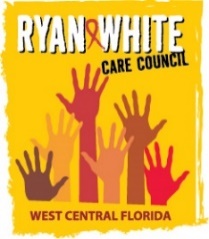 WEST CENTRAL FLORIDA RYAN WHITE CARE COUNCILMETRO INCLUSIVE HEALTH – ST. PETE3251 3RD AVE NST. PETERSBURG, FL 33713WEDNESDAY, OCTOBER 5, 20221:30 P.M. – 3:30 P.M.AGENDAI.          Call to Order		   							                  							   MylesII.	Roll Call, Introductions, and Ice-Breaker - 10 minutes			Myles/Brown/StaffIII.	Changes to Agenda - 2 minutes						                    MylesIV.	Moment of Silence - 1 minute								       BrownV.	Adoption of Care Council Meeting Minutes  - 5 minutes         	            	                     Myles1. September 7, 2022VI.	Chairperson’s/Vice Chairperson’s Report - 5 minutes			        Myles/BrownVII.	Recipient’s Report - 15 minutes						                    ArnoldPart A Expenditure ReportPart A Reallocations and MAI AllocationsVIII.	Lead Agency Report – 10 minutes						 Everhart / LightseyIX.	Housing Opportunities for People with HIV/AIDS (HOPWA) Report	 - 5 minutes               CronynX.	Care Council Planning Staff Report – 15  minutes		    			     ScusselNew Voting Member ApplicationCare Council Work Plan2022-2026 Integrated PlanXI.     Women, Infants, Children, Youth & Families (WICY&F) Workgroup Report - 3 minutes  Scussel
XII.	Florida Comprehensive Planning Network Area Rep Discussion – 10 minutes 	Members
XIII.	Community Input - 2 minutes per person					   Members/GuestsXIV.     Public Policy Report - 2 minutes per person		   		               Members/GuestsXV.      Prevention Activities/Quality Management - 15 minutes	         Cavalleri/Members/Guests1. Assessment of the Administrative Mechanism2. HRSA Performance MeasuresXVI. 	Announcements - 2 minutes per person				               Members/GuestsXVII.    Adjournment								                      	 MylesNote:  Items in bold require action.  Care Council meetings are audio recorded.The next Care Council meeting will be held on November 2, 2022. The location is to be determined.PLEASE REMEMBER: Florida's SUNSHINE LAW requires that meetings are noticed and open to the public, and that minutes are taken at each meeting. For the Care Council, this means that meetings are advertised in advance and members of the public are welcome to attend and participate in public comment. Notes are taken to make sure a record of the meeting is made so anyone can read what action was taken.The SUNSHINE LAW does not allow members of the same council or committee to talk to each other outside of a publicly noticed meeting about matters that might come before the Council for a vote. For the Care Council, this means that every member of the Council must decide how to vote on their own and must make sure not to discuss upcoming agenda items or other council matters with other council members.The CARE COUNCIL website is operating at www.thecarecouncil.org.  Agendas and minutes will be posted on this website, upon Care Council approval.